ПРОЕКТрешения о предоставлении разрешений на условно разрешенный вид использования земельных участковУчитывая заявления Романова Виктора Ивановича о предоставлении разрешения на условно разрешенный вид использования земельных участков: «Для индивидуального жилищного строительства»:1)"Для индивидуального жилищного строительства " в отношении земельного участка ЗУ1, площадью 827 кв.м., в отношении земельного участка ЗУ2, площадью 829 кв.м.,  в отношении земельного участка ЗУ3, площадью 830 кв.м образованных в результате объединения и раздела земельных участков с кадастровыми номерами 38:06:100801:8870, 38:06:100801:8871;2)"Для индивидуального жилищного строительства " в отношении земельного участка ЗУ1, площадью 808 кв.м., ЗУ2, площадью 806 кв.м.,  ЗУ3, площадью 810 кв.м,  ЗУ4, площадью 807 кв.м, ЗУ5, площадью 811 кв.м, ЗУ6, площадью 808 кв.м, ЗУ7, площадью 807 кв.м, ЗУ8, площадью 808 кв.м, ЗУ9, площадью 808 кв.м, образованных в результате объединения и раздела земельных участков с кадастровыми номерами 38:06:100801:8862, 38:06:100801:8863, 38:06:100801:8864, 38:06:100801:8865, 38:06:100801:8866, 38:06:100801:8867.Схемы расположения земельных участков, в отношении которых подготовлен проект решения о предоставлении разрешений на условно разрешенный вид использования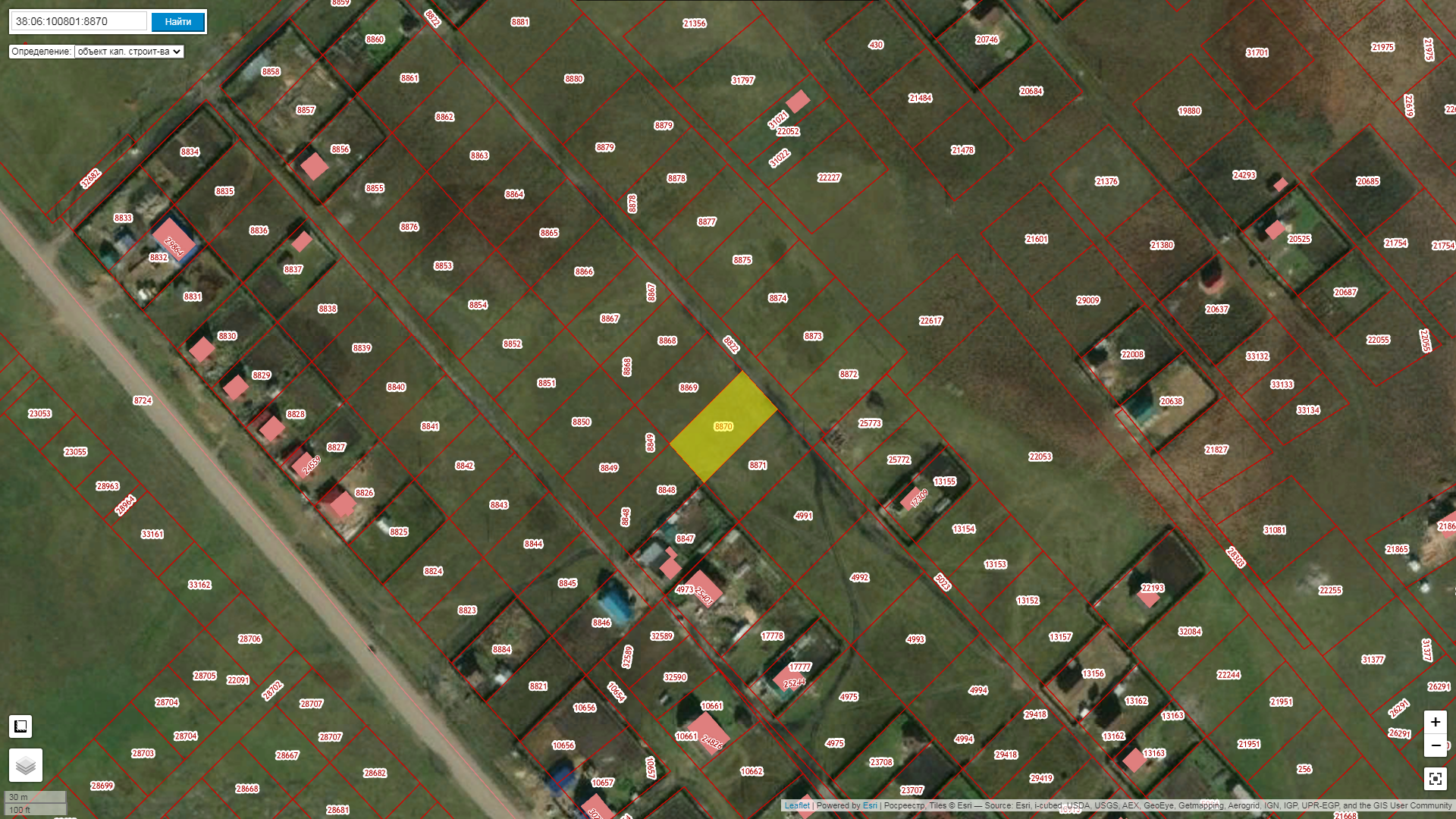 